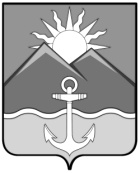 ГЛАВАХАСАНСКОГО МУНИЦИПАЛЬНОГО ОКРУГАПРИМОРСКОГО КРАЯРАСПОРЯЖЕНИЕпгт Славянка26.04.2024 года                      			                                                            № 80-ргОб обнародовании проектов нормативных правовых актов «О внесении дополнений в Устав Хасанского муниципального округа»  В соответствии с Федеральным законом от 06.10.2003 № 131-ФЗ «Об общих принципах организации местного самоуправления в Российской Федерации»,  руководствуясь Уставом Хасанского муниципального округа, с целью приведения Устава Хасанского муниципального округа в соответствие с Федеральным законом от 25.12.2023 года № 657-ФЗ «О внесении изменений в водный кодекс Российской Федерации и отдельные законодательные акты Российской Федерации»1. Обнародовать прилагаемые проекты нормативных правовых актов «О внесении дополнений в Устав Хасанского муниципального округа», подготовленных в связи с необходимостью приведения Устава Хасанского муниципального округа в соответствие с федеральным законодательством.2. Опубликовать настоящее распоряжение в Бюллетене муниципальных правовых актов Хасанского муниципального округа и разместить на официальном сайте администрации Хасанского муниципального округа в информационно - телекоммуникационной сети «Интернет».3. Настоящее распоряжение вступает в силу со дня его принятия.Глава Хасанского муниципального округа                                                                                  И.В. СтепановПриложение к распоряжению главыХасанского муниципального округаОт 26.04..2024 №  80-пг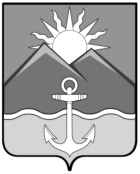 ДУМА ХАСАНСКОГО МУНИЦИПАЛЬНОГО ОКРУГА		РЕШЕНИЕ (проект)                                                                 пгт Славянка_______2024                                                                                                                № _____О Нормативном правовом акте «О внесении дополнений в Устав Хасанского муниципального округа» В соответствии с Федеральным законом от 06.10.2003 № 131-ФЗ «Об общих принципах организации местного самоуправления в Российской Федерации», руководствуясь Уставом Хасанского муниципального округаДума Хасанского муниципального округаРЕШИЛА:             1. Принять Нормативный правовой акт «О внесении дополнений в Устав Хасанского муниципального округа».             2. Направить Нормативный правовой акт «О внесении дополнений в Устав Хасанского муниципального округа» главе Хасанского муниципального округа для подписания, направления на государственную регистрацию и официального обнародования.               3. Настоящее решение вступает в силу со дня его принятия.Председатель Думы                                                             			       Н.В. Карпова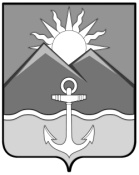 ДУМА ХАСАНСКОГО МУНИЦИПАЛЬНОГО ОКРУГАПРИМОРСКОГО КРАЯпгт СлавянкаНОРМАТИВНЫЙ ПРАВОВОЙ АКТ (проект)О внесении дополнений в Устав Хасанского муниципального округаПринят решением Думы Хасанского муниципального округа от _____2024 № ___1. Внести в Устав Хасанского муниципального округа следующие дополнения:1.1  пункт 41 ст. 6 дополнить словами «, а также правил использования водных объектов для рекреационных целей»; 1.2. пункт 41 части 1 статьи 37 дополнить словами «, а также правил использования водных объектов для рекреационных целей».2. Настоящий Нормативный правовой акт вступает в силу со дня его официального обнародования после государственной регистрации.Глава Хасанского муниципального округа	                                                                                И.В. Степановпгт Славянка__________ 2024 года№ ________ - НПА